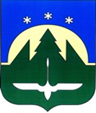 Городской округ Ханты-МансийскХанты-Мансийского автономного округа – ЮгрыДУМА ГОРОДА ХАНТЫ-МАНСИЙСКАРЕШЕНИЕ№ 126-VII РД		                                                         Принято									   25 ноября 2022 годаО награжденииРассмотрев ходатайства организаций о представлении к награждению, руководствуясь Решением Думы города Ханты-Мансийска от 30 января 2017 года № 78-VI РД «О наградах города Ханты-Мансийска», частью 1 статьи 69 Устава города Ханты-Мансийска,Дума города Ханты-Мансийска РЕШИЛА:1. Наградить Почетной грамотой Думы города Ханты-Мансийска:1.1.	За многолетний добросовестный труд, высокий профессионализм, значительный вклад в развитие энергетики города
и в связи с празднованием Дня энергетика:ДАНИЛЕНКО Оксану Валентиновну, техника по договорной работе
с юридическими лицами общества с ограниченной ответственностью «Городские электрические сети»;САННИКОВУ Надежду Вилорьевну, начальника отдела по работе
с физическими лицами общества с ограниченной ответственностью «Городские электрические сети».2. Наградить Благодарственным письмом Думы города 
Ханты-Мансийска:2.1.	За многолетний добросовестный труд, профессиональные успехи                   в сфере строительной деятельности, направленной на обеспечение благоустройства города Ханты-Мансийска:ВИТ Светлану Михайловну, заместителя начальника отдела проектных работ муниципального казенного учреждения «Управление капитального строительства города Ханты-Мансийска»;ГЕНРИХ Филиппа Егоровича, начальника отдела реализации масштабных проектов муниципального казенного учреждения «Управление капитального строительства города Ханты-Мансийска»;ЗОЛЬНИКОВУ Ирину Викторовну, заместителя начальника отдела закупок муниципального казенного учреждения «Управление капитального строительства города Ханты-Мансийска»;КОНЕВА Андрея Николаевича, главного инженера муниципального казенного учреждения «Управление капитального строительства города              Ханты-Мансийска»;КУДРЯКОВУ Ирину Николаевну, заместителя начальника отдела организационного и кадрового обеспечения муниципального казенного учреждения «Управление капитального строительства города
Ханты-Мансийска»;МАКАРОВА Ивана Андреевича, заместителя директора муниципального казенного учреждения «Управление капитального строительства города        Ханты-Мансийска»;МИХАЙЛОВУ Ларису Борисовну, заместителя начальника отдела сметных работ муниципального казенного учреждения «Управление капитального строительства города Ханты-Мансийска»;МОЛЧАНОВУ Аллу Ласловну, начальника отдела организационного
и кадрового обеспечения муниципального казенного учреждения «Управление капитального строительства города Ханты-Мансийска»;ТИМОШЕНКО Наталью Сергеевну, начальника отдела закупок муниципального казенного учреждения «Управление капитального строительства города Ханты-Мансийска».2.2. За многолетний добросовестный труд, высокий профессионализм, значительный вклад в развитие энергетики города и в связи с празднованием Дня энергетика: ВАКИЛОВА Фаниса Маратовича, электромонтера
оперативно-диспетчерской службы общества с ограниченной ответственностью «Ханты-Мансийские городские электрические сети»;КУРАТОВА Сергея Анатольевича, электросварщика ручной сварки общества с ограниченной ответственностью «Ханты-Мансийские городские электрические сети»;НОВОСЕЛОВА Ивана Анатольевича, старшего мастера по ремонту
и обслуживанию воздушных линий  общества с ограниченной ответственностью «Ханты-Мансийские городские электрические сети»;ПЕТРАКОВА Константина Александровича, ведущего инженера
по эксплуатации общества с ограниченной ответственностью
«Ханты-Мансийские городские электрические сети»;ТРУШНИКОВА Александра Сергеевича, электромонтера по ремонту
и обслуживанию воздушных линий общества с ограниченной ответственностью «Ханты-Мансийские городские электрические сети»;ФИРСОВА Александра Владимировича, электромонтера
оперативно-диспетчерской службы общества с ограниченной ответственностью «Ханты-Мансийские городские электрические сети».2.3. За многолетний добросовестный труд, высокий профессионализм, значительный вклад в развитие энергетики города и в связи с празднованием Дня энергетика: ГАЛЕЕВУ Татьяну Александровну, начальника юридического отдела общества с ограниченной ответственностью «Городские электрические сети».2.3. За активную гражданскую позицию, оказанную спонсорскую помощь добровольцам и мобилизованным гражданам Ханты-Мансийска:	ЕЛФИМОВА Павла Сергеевича, заместителя генерального директора                по развитию бизнеса общества с ограниченной ответственностью «ПАРТНЕРойл».	2.4. За многолетний добросовестный труд, профессиональные успехи, значительный вклад в развитие поисково-спасательной службы и в связи
с Днем спасателя Российской Федерации: 	КУПРИЯНОВА Андрея Викторовича, старшего водолазного специалиста отдела организации подготовки и применения поисково-спасательных формирований (ПСФ) поисково-спасательной службы казенного учреждения Ханты-Мансийского автономного округа – Югры «Центроспас-Югория».2.5. За многолетний добросовестный труд, профессиональные успехи
и в связи с 30-летием со дня образования бюджетного учреждения
Ханты-Мансийского автономного округа – Югры «Центр имущественных отношений»:БОЛДИНУ Ирину Анатольевну, заместителя директора бюджетного учреждения Ханты-Мансийского автономного округа – Югры «Центр имущественных отношений»;КОВАЛЕВА Дениса Борисовича, начальника административного отдела бюджетного учреждения Ханты-Мансийского автономного округа – Югры «Центр имущественных отношений».2.6. За добросовестный труд, профессиональные успехи и личные заслуги в развитии туризма в городе Ханты-Мансийска:ГОЛЯЕВУ Елену Николаевну, начальника отдела по сопровождению
и реализации социальных проектов – «Ресурсный центр» муниципального казенного учреждения «Служба социальной поддержки населения»;МЯСНИКОВУ Анастасию Михайловну, заместителя директора муниципального бюджетного учреждения «Управление по развитию туризма                 и внешних связей».2.7. За добросовестный труд, личный вклад в развитие жилищно-коммунального комплекса города Ханты-Мансийска и в связи с 55-летием
со дня рождения:КОРСУКОВУ Светлану Петровну, начальника цеха по управлению
и техническому обслуживанию многоквартирных жилых домов муниципального водоканализационного предприятия муниципального образования город              Ханты-Мансийск.Председатель Думыгорода Ханты-Мансийска						         К.Л. ПенчуковПодписано25 ноября 2022 года